GROW Model: Additional Question PromptsAdapted from Coaching for Performance by John Whitmore  Coaching for GROWth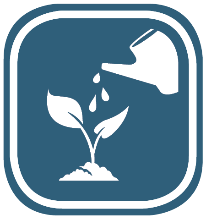 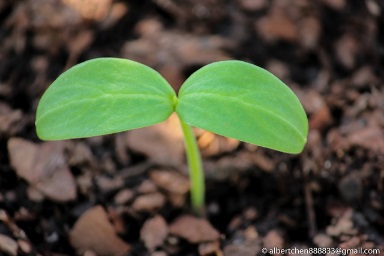 Do NowDo NowWhat process do you use to help someone accomplish goals?Coaching Model Rocket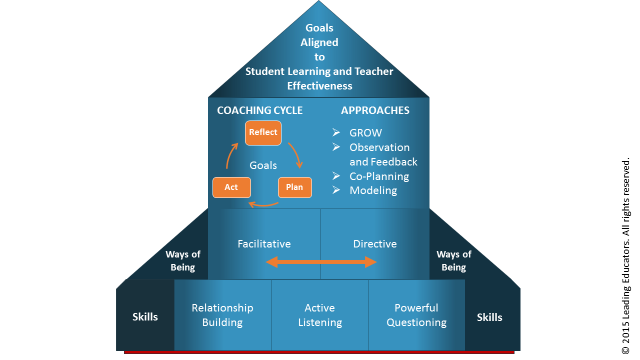 OBJECTIVESAGENDAIntroduction and FramingCoaching CycleThe GROW ModelGoalRealityOptionsWay ForwardPutting it all togetherclosingNormsNorm #1: Monitor equity of voice–speak up or scale back as needed.Norm #2: Assume the best. Seek first to understand, then to be understood.Norm #3: Be vulnerable and authentic. Honor one another’s candor by maintaining confidentiality.Norm #4: Own your learning. Be the first to contribute. Challenge respectfully.Norm #5: Keep your eye on the prize. Maintain focus with high engagement and low technology.+1: Begin and end on time. Remember to have fun!Introduction to GROW Introduction to GROW Goal setting for short/long term Reality checking to explore current situationOptions and alternative strategies or courses of actionWhat is to be done, When, by Whom, and the Will to do it (Way Forward)Notes:Notes:GoalGoalGoalGoalEstablishing the goal—Define and agree on the goal or outcome to be achieved. Establishing the goal—Define and agree on the goal or outcome to be achieved. Establishing the goal—Define and agree on the goal or outcome to be achieved. Establishing the goal—Define and agree on the goal or outcome to be achieved. Establishing the Goal VideoEstablishing the Goal VideoEstablishing the Goal VideoEstablishing the Goal Video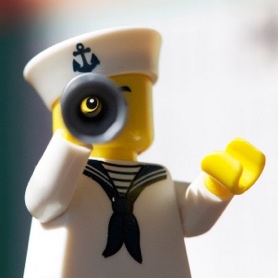 Look For: Evidence of using the skills of relationship building, active listening, and powerful questioning to establish the goal(s)Look For: Evidence of using the skills of relationship building, active listening, and powerful questioning to establish the goal(s)Look For: Evidence of using the skills of relationship building, active listening, and powerful questioning to establish the goal(s)Relationship Building:Supporting goal attainment for improving student success and teacher effectivenessEstablishing norms for how you will work togetherCreating and maintaining a coaching note taking documentRelationship Building:Supporting goal attainment for improving student success and teacher effectivenessEstablishing norms for how you will work togetherCreating and maintaining a coaching note taking documentActive Listening:Focused attention on words and expressions, recognizing meaning in body language, tone and gesturesUsing paraphrasing and summarizing to demonstrate and clarify understandingMaking connections to previous coaching visitsPowerful Questioning:Open-ended to help accomplish goal(s)Solution oriented that help arrive at own solution(s)New awarenessNew action towards accomplishing goal(s)Evidence:Evidence:Evidence:Evidence:Debrief Notes: What went well?What could make it even better? Debrief Notes: What went well?What could make it even better? Debrief Notes: What went well?What could make it even better? Debrief Notes: What went well?What could make it even better? GOAL Planning and PracticeGOAL Planning and PracticeGOAL Planning and PracticeGOAL Planning and PracticePlanning Notes:What will you say/do to help your partner identify a clear high-leverage goal for the coaching visit that is aligned to short- and long-term goals for student learning and teacher effectiveness?Planning Notes:What will you say/do to help your partner identify a clear high-leverage goal for the coaching visit that is aligned to short- and long-term goals for student learning and teacher effectiveness?Planning Notes:What will you say/do to help your partner identify a clear high-leverage goal for the coaching visit that is aligned to short- and long-term goals for student learning and teacher effectiveness?Planning Notes:What will you say/do to help your partner identify a clear high-leverage goal for the coaching visit that is aligned to short- and long-term goals for student learning and teacher effectiveness?**You will practice this plan in a role play after we learn about R-reality. You will practice both Goal and Reality together.**You will practice this plan in a role play after we learn about R-reality. You will practice both Goal and Reality together.**You will practice this plan in a role play after we learn about R-reality. You will practice both Goal and Reality together.**You will practice this plan in a role play after we learn about R-reality. You will practice both Goal and Reality together.RealityRealityRealityRealityRealityExamine Current Reality—Ask partner to describe their Current Reality. Examine Current Reality—Ask partner to describe their Current Reality. Examine Current Reality—Ask partner to describe their Current Reality. Examine Current Reality—Ask partner to describe their Current Reality. Examine Current Reality—Ask partner to describe their Current Reality. Exploring Current Reality VideoExploring Current Reality VideoExploring Current Reality VideoExploring Current Reality VideoExploring Current Reality Video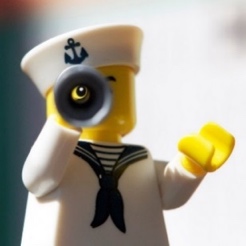 Look For: Evidence of using the skills of relationship building, active listening, and powerful questioning to explore current realityLook For: Evidence of using the skills of relationship building, active listening, and powerful questioning to explore current realityLook For: Evidence of using the skills of relationship building, active listening, and powerful questioning to explore current realityLook For: Evidence of using the skills of relationship building, active listening, and powerful questioning to explore current realityRelationship Building:Supporting goal attainment for improving student success and teacher effectivenessEstablishing norms for how you will work togetherCreating and maintaining a coaching note taking documentRelationship Building:Supporting goal attainment for improving student success and teacher effectivenessEstablishing norms for how you will work togetherCreating and maintaining a coaching note taking documentActive Listening:Focused attention on words and expressions, recognizing meaning in body language, tone and gesturesUsing paraphrasing and summarizing to demonstrate and clarify understandingMaking connections to previous coaching visitsActive Listening:Focused attention on words and expressions, recognizing meaning in body language, tone and gesturesUsing paraphrasing and summarizing to demonstrate and clarify understandingMaking connections to previous coaching visitsPowerful Questioning:Open-ended to help accomplish goal(s)Solution oriented that help arrive at own solution(s)New awarenessNew action towards accomplishing goal(s)Evidence:Evidence:Evidence:Evidence:Evidence:Debrief Notes: What went well?What could make it even better? Debrief Notes: What went well?What could make it even better? Debrief Notes: What went well?What could make it even better? Debrief Notes: What went well?What could make it even better? Debrief Notes: What went well?What could make it even better? REALITY Planning REALITY Planning REALITY Planning REALITY Planning REALITY Planning Planning Notes:What will you say/do to prompt your partner to analyze data that examines the current reality and performance against goals, including: strengths, challenges, relationships, or underlying dynamics? Planning Notes:What will you say/do to prompt your partner to analyze data that examines the current reality and performance against goals, including: strengths, challenges, relationships, or underlying dynamics? Planning Notes:What will you say/do to prompt your partner to analyze data that examines the current reality and performance against goals, including: strengths, challenges, relationships, or underlying dynamics? Planning Notes:What will you say/do to prompt your partner to analyze data that examines the current reality and performance against goals, including: strengths, challenges, relationships, or underlying dynamics? Planning Notes:What will you say/do to prompt your partner to analyze data that examines the current reality and performance against goals, including: strengths, challenges, relationships, or underlying dynamics? Goal and Reality PracticeGoal and Reality PracticeGoal and Reality PracticeGoal and Reality PracticeGoal and Reality PracticePractice Notes: B coaches APractice Notes: B coaches APractice Notes: B coaches APractice Notes: A coaches BPractice Notes: A coaches BTakeaways:Takeaways:Takeaways:Takeaways:Takeaways:OptionsOptionsOptionsOptionsExplore the Options—Help your partner generate as many options as possible. Explore the Options—Help your partner generate as many options as possible. Explore the Options—Help your partner generate as many options as possible. Explore the Options—Help your partner generate as many options as possible. Brainstorming Options VideoBrainstorming Options VideoBrainstorming Options VideoBrainstorming Options Video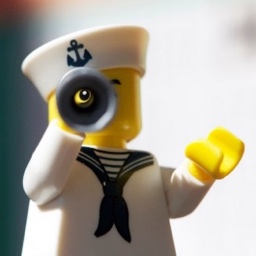 Look For: Evidence of using the skills of relationship building, active listening, and powerful questioning to brainstorm optionsLook For: Evidence of using the skills of relationship building, active listening, and powerful questioning to brainstorm optionsLook For: Evidence of using the skills of relationship building, active listening, and powerful questioning to brainstorm optionsRelationship Building:Supporting goal attainment for improving student success and teacher effectivenessEstablishing norms for how you will work togetherCreating and maintaining a coaching note taking documentRelationship Building:Supporting goal attainment for improving student success and teacher effectivenessEstablishing norms for how you will work togetherCreating and maintaining a coaching note taking documentActive Listening:Focused attention on words and expressions, recognizing meaning in body language, tone and gesturesUsing paraphrasing and summarizing to demonstrate and clarify understandingMaking connections to previous coaching visitsPowerful Questioning:Open-ended to help accomplish goal(s)Solution oriented that help arrive at own solution(s)New awarenessNew action towards accomplishing goal(s)Evidence:Evidence:Evidence:Evidence:Debrief Notes: What went well?What could make it even better? Debrief Notes: What went well?What could make it even better? Debrief Notes: What went well?What could make it even better? Debrief Notes: What went well?What could make it even better? OPTIONS Planning OPTIONS Planning OPTIONS Planning OPTIONS Planning Planning Notes:What will you say/do to help your partner to brainstorm options before committing to a plan? Planning Notes:What will you say/do to help your partner to brainstorm options before committing to a plan? Planning Notes:What will you say/do to help your partner to brainstorm options before committing to a plan? Planning Notes:What will you say/do to help your partner to brainstorm options before committing to a plan? **You will practice this plan in a role play after we learn about R-reality. You will practice both Goal and Reality together.**You will practice this plan in a role play after we learn about R-reality. You will practice both Goal and Reality together.**You will practice this plan in a role play after we learn about R-reality. You will practice both Goal and Reality together.**You will practice this plan in a role play after we learn about R-reality. You will practice both Goal and Reality together.Way ForwardWay ForwardWay ForwardWay ForwardWay ForwardEstablishing the way forward—Get your partner to commit to specific action. Establishing the way forward—Get your partner to commit to specific action. Establishing the way forward—Get your partner to commit to specific action. Establishing the way forward—Get your partner to commit to specific action. Establishing the way forward—Get your partner to commit to specific action. Establishing the Way Forward VideoEstablishing the Way Forward VideoEstablishing the Way Forward VideoEstablishing the Way Forward VideoEstablishing the Way Forward Video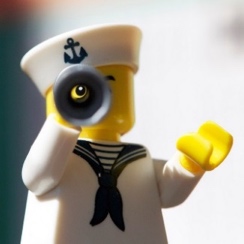 Look For: Evidence of using the skills of relationship building, active listening, and powerful questioning to establish the way forwardLook For: Evidence of using the skills of relationship building, active listening, and powerful questioning to establish the way forwardLook For: Evidence of using the skills of relationship building, active listening, and powerful questioning to establish the way forwardLook For: Evidence of using the skills of relationship building, active listening, and powerful questioning to establish the way forwardRelationship Building:Supporting goal attainment for improving student success and teacher effectivenessEstablishing norms for how you will work togetherCreating and maintaining a coaching note taking documentRelationship Building:Supporting goal attainment for improving student success and teacher effectivenessEstablishing norms for how you will work togetherCreating and maintaining a coaching note taking documentActive Listening:Focused attention on words and expressions, recognizing meaning in body language, tone and gesturesUsing paraphrasing and summarizing to demonstrate and clarify understandingMaking connections to previous coaching visitsActive Listening:Focused attention on words and expressions, recognizing meaning in body language, tone and gesturesUsing paraphrasing and summarizing to demonstrate and clarify understandingMaking connections to previous coaching visitsPowerful Questioning:Open-ended to help accomplish goal(s)Solution oriented that help arrive at own solution(s)New awarenessNew action towards accomplishing goal(s)Evidence:Evidence:Evidence:Evidence:Evidence:Debrief Notes: What went well?What could make it even better? Debrief Notes: What went well?What could make it even better? Debrief Notes: What went well?What could make it even better? Debrief Notes: What went well?What could make it even better? Debrief Notes: What went well?What could make it even better? WAY FORWARD Planning WAY FORWARD Planning WAY FORWARD Planning WAY FORWARD Planning WAY FORWARD Planning Planning Notes:What will you do/say to help your partner create a clear plan for action steps that are high leverage, bite-sized, and achievable with a clear plan for follow up?Planning Notes:What will you do/say to help your partner create a clear plan for action steps that are high leverage, bite-sized, and achievable with a clear plan for follow up?Planning Notes:What will you do/say to help your partner create a clear plan for action steps that are high leverage, bite-sized, and achievable with a clear plan for follow up?Planning Notes:What will you do/say to help your partner create a clear plan for action steps that are high leverage, bite-sized, and achievable with a clear plan for follow up?Planning Notes:What will you do/say to help your partner create a clear plan for action steps that are high leverage, bite-sized, and achievable with a clear plan for follow up?Options and Way Forward PracticeOptions and Way Forward PracticeOptions and Way Forward PracticeOptions and Way Forward PracticeOptions and Way Forward PracticePractice Notes: B coaches APractice Notes: B coaches APractice Notes: B coaches APractice Notes: A coaches BPractice Notes: A coaches BTakeaways:Takeaways:Takeaways:Takeaways:Takeaways:Goal: Goal setting for the session as well as for the short and long term Goal: Goal setting for the session as well as for the short and long term What is the goal you have set for yourself? How will you know you have been successful?  What does “wild success” look and sound like? What would you like to get out of this conversation? What would be the most helpful thing for you to take away from this conversation? Notes: Reality:  Reality checking to explore the current situation Reality:  Reality checking to explore the current situation Talk me through what’s happening now… What actions have you taken so far? What were the effects of that action? What has led up to the situation?    What barriers or obstacles have you faced? What do you feel when…? What emotions are you left with when….? Can you give me a rating from one to ten for your level of confidence in your ability to…? Notes: Options:  Options and alternative strategies or courses of action Options:  Options and alternative strategies or courses of action What are your options moving forward? What is the best/worst thing about that option? What if you had a larger budget?  Larger staff? What if you knew the answer?  What would it be? What if that obstacle did not exist?  What would you do then? How would you rank each of the options from 1-10? What might one of your teachers suggest?  One of your students?  Your coach? What other approaches might bring you success with this? I have another couple of options.  Would you like to have them? Notes: Way Forward:  What is to be done, When, by Whom, and the Will to follow through Way Forward:  What is to be done, When, by Whom, and the Will to follow through What are you going to do? When are you going to do it? Will this action meet your goal? What obstacles might you meet along the way? Who needs to know? What support do you need? How and when are you going to get that support? Rate on a scale of 1 to 10 the degree of certainty you have you will carry out the agreed actions. Notes: OPTIONAL: Putting it all Together: GROWOPTIONAL: Putting it all Together: GROWGROW Planning and PracticeGROW Planning and PracticePlanning Notes:Review previous notes and incorporate EBIs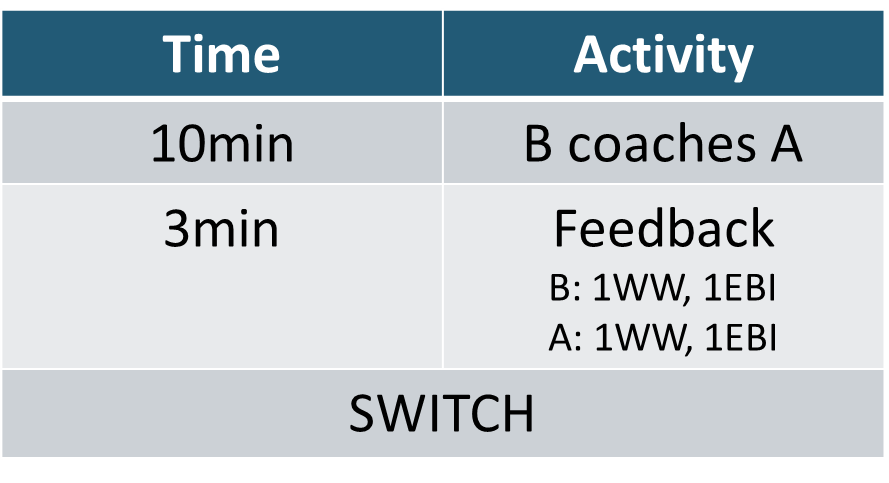 Planning Notes:Review previous notes and incorporate EBIsPractice Notes: B coaches APractice Notes: A coaches BGROW Takeaways:GROW Takeaways:JournalJournalJournal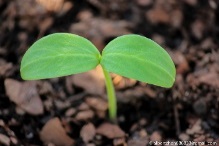 Date:Date:Facilitator:Facilitator:Session Objectives:Coach their colleagues to set goals, assess current realities, identify options, and plan for a way forward Session Objectives:Coach their colleagues to set goals, assess current realities, identify options, and plan for a way forward Key IdeasKey IdeasTakeawaysTakeawaysTakeawaysTakeawaysGoalGoalGoalGoalRealityRealityRealityRealityOptionsOptionsOptionsOptionsWay ForwardWay ForwardWay ForwardWay ForwardPutting into actionPutting into actionPutting into actionPutting into actionHow will you incorporate GROW into your work? How will you incorporate GROW into your work? How will you incorporate GROW into your work? 